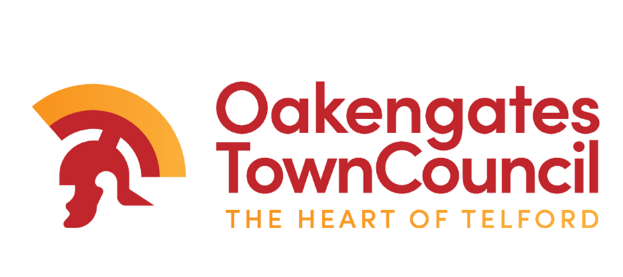 Please complete all sections of this form (capital letters and black ink).Please delete as appropriate*Please note: do not include a CV or covering letter as these will not be considered as part of your application.Applications to be returned by email or post to:Email: 	TownClerk@oakengates-tc.gov.uk. Post:   	The Town Clerk	Oakengates Town Council	The Wakes	Theatre Square	Oakengates	TF2 6EPApplication forms should be returned by 12 noon on Monday 8 July 2024, interviews will be on Wednesday 17 July 2024. Post applied for:  Post applied for:  Events AssistantEvents AssistantEvents AssistantEvents AssistantPersonal InformationPersonal InformationPersonal InformationPersonal InformationPersonal InformationPersonal InformationName:Name:Address:Address:Postcode: Postcode: Contact Number: Contact Number: Email Address:Email Address:Eligibility to work in the United KingdomEligibility to work in the United KingdomEligibility to work in the United KingdomEligibility to work in the United KingdomEligibility to work in the United KingdomEligibility to work in the United KingdomWe are legally obliged to ask you to provide evidence of your right to work in the UK. If you are successful, we will ask you to provide appropriate documents, such as a passport, visa or birth certificate to confirm this. (Further details are available from the UK Border Agency Website). We are legally obliged to ask you to provide evidence of your right to work in the UK. If you are successful, we will ask you to provide appropriate documents, such as a passport, visa or birth certificate to confirm this. (Further details are available from the UK Border Agency Website). We are legally obliged to ask you to provide evidence of your right to work in the UK. If you are successful, we will ask you to provide appropriate documents, such as a passport, visa or birth certificate to confirm this. (Further details are available from the UK Border Agency Website). We are legally obliged to ask you to provide evidence of your right to work in the UK. If you are successful, we will ask you to provide appropriate documents, such as a passport, visa or birth certificate to confirm this. (Further details are available from the UK Border Agency Website). We are legally obliged to ask you to provide evidence of your right to work in the UK. If you are successful, we will ask you to provide appropriate documents, such as a passport, visa or birth certificate to confirm this. (Further details are available from the UK Border Agency Website). We are legally obliged to ask you to provide evidence of your right to work in the UK. If you are successful, we will ask you to provide appropriate documents, such as a passport, visa or birth certificate to confirm this. (Further details are available from the UK Border Agency Website). Do you have a legal right to live and work in the UK? Do you have a legal right to live and work in the UK? *YES / NO*YES / NO*YES / NO*YES / NOCurrent EmploymentCurrent EmploymentCurrent EmploymentCurrent EmploymentCurrent EmploymentCurrent EmploymentPlease provide details of your current employment: Please provide details of your current employment: Please provide details of your current employment: Please provide details of your current employment: Please provide details of your current employment: Please provide details of your current employment: Name and Address of EmployerPosition held and Brief Outline of DutiesPosition held and Brief Outline of DutiesPosition held and Brief Outline of DutiesPosition held and Brief Outline of DutiesPresent Salary, Scale/Grade and Reasons for LeavingNotice Period:Notice Period:Notice Period:Notice Period:Employment HistoryEmployment HistoryEmployment HistoryEmployment HistoryEmployment HistoryEmployment HistoryMost recent first, showing any gaps in employment and indicate what you were doing in that time including voluntary work:Most recent first, showing any gaps in employment and indicate what you were doing in that time including voluntary work:Most recent first, showing any gaps in employment and indicate what you were doing in that time including voluntary work:Most recent first, showing any gaps in employment and indicate what you were doing in that time including voluntary work:Most recent first, showing any gaps in employment and indicate what you were doing in that time including voluntary work:Most recent first, showing any gaps in employment and indicate what you were doing in that time including voluntary work:Name and Address of EmployerPosition Held and Brief Outline of DutiesPosition Held and Brief Outline of DutiesPosition Held and Brief Outline of DutiesPosition Held and Brief Outline of DutiesSalary, Scale/Grade and Reasons for LeavingEducation HistoryEducation HistoryEducation HistoryEducation HistoryEducation HistoryEducation HistoryPlease provide details of your education: Please provide details of your education: Please provide details of your education: Please provide details of your education: Please provide details of your education: Please provide details of your education: Name and Address of School, College and/or UniversityQualifications and GradesQualifications and GradesQualifications and GradesQualifications and GradesDate(s)Qualification HistoryQualification HistoryQualification HistoryQualification HistoryQualification HistoryQualification HistorySubjectResult and Qualification AchievedResult and Qualification AchievedResult and Qualification AchievedResult and Qualification AchievedDate of CompletionMembership of Relevant Professional BodiesMembership of Relevant Professional BodiesMembership of Relevant Professional BodiesMembership of Relevant Professional BodiesMembership of Relevant Professional BodiesMembership of Relevant Professional BodiesPlease provide details of any memberships you have with any organisation which may be relevant to the job you are applying for:Please provide details of any memberships you have with any organisation which may be relevant to the job you are applying for:Please provide details of any memberships you have with any organisation which may be relevant to the job you are applying for:Please provide details of any memberships you have with any organisation which may be relevant to the job you are applying for:Please provide details of any memberships you have with any organisation which may be relevant to the job you are applying for:Please provide details of any memberships you have with any organisation which may be relevant to the job you are applying for:AssociationMembership Type and Registration NumberMembership Type and Registration NumberMembership Type and Registration NumberMembership Type and Registration NumberExpiry DateTrainingTrainingTrainingTrainingTrainingTrainingPlease provide details of any relevant training, learning and development starting with your current or most recent experience:Please provide details of any relevant training, learning and development starting with your current or most recent experience:Please provide details of any relevant training, learning and development starting with your current or most recent experience:Please provide details of any relevant training, learning and development starting with your current or most recent experience:Please provide details of any relevant training, learning and development starting with your current or most recent experience:Please provide details of any relevant training, learning and development starting with your current or most recent experience:Course TitleAwarding Body and ResultAwarding Body and ResultAwarding Body and ResultAwarding Body and ResultCompletion DateSupporting Information (Skills and Experience)Supporting Information (Skills and Experience)Supporting Information (Skills and Experience)Supporting Information (Skills and Experience)Supporting Information (Skills and Experience)Supporting Information (Skills and Experience)Review the job description and person specification and give details of any relevant experience, skills and attributes (required):Review the job description and person specification and give details of any relevant experience, skills and attributes (required):Review the job description and person specification and give details of any relevant experience, skills and attributes (required):Review the job description and person specification and give details of any relevant experience, skills and attributes (required):Review the job description and person specification and give details of any relevant experience, skills and attributes (required):Review the job description and person specification and give details of any relevant experience, skills and attributes (required):ReferencesReferencesReferencesReferencesReferencesReferencesPlease provide two referees, one of whom must be your current or most recent employer. If you do not have employment history, then please provide an education reference. Oakengates Town Council do not accept personal references. References may be taken up prior to an interview without seeking further permission from you. We reserve the right to approach your current and any previous employer.It is important to note that failure to provide sufficient referee details will delay the appointment, should you be successful. Try to ensure that you provide official organisational email addresses/postal addresses for referees: Please provide two referees, one of whom must be your current or most recent employer. If you do not have employment history, then please provide an education reference. Oakengates Town Council do not accept personal references. References may be taken up prior to an interview without seeking further permission from you. We reserve the right to approach your current and any previous employer.It is important to note that failure to provide sufficient referee details will delay the appointment, should you be successful. Try to ensure that you provide official organisational email addresses/postal addresses for referees: Please provide two referees, one of whom must be your current or most recent employer. If you do not have employment history, then please provide an education reference. Oakengates Town Council do not accept personal references. References may be taken up prior to an interview without seeking further permission from you. We reserve the right to approach your current and any previous employer.It is important to note that failure to provide sufficient referee details will delay the appointment, should you be successful. Try to ensure that you provide official organisational email addresses/postal addresses for referees: Please provide two referees, one of whom must be your current or most recent employer. If you do not have employment history, then please provide an education reference. Oakengates Town Council do not accept personal references. References may be taken up prior to an interview without seeking further permission from you. We reserve the right to approach your current and any previous employer.It is important to note that failure to provide sufficient referee details will delay the appointment, should you be successful. Try to ensure that you provide official organisational email addresses/postal addresses for referees: Please provide two referees, one of whom must be your current or most recent employer. If you do not have employment history, then please provide an education reference. Oakengates Town Council do not accept personal references. References may be taken up prior to an interview without seeking further permission from you. We reserve the right to approach your current and any previous employer.It is important to note that failure to provide sufficient referee details will delay the appointment, should you be successful. Try to ensure that you provide official organisational email addresses/postal addresses for referees: Please provide two referees, one of whom must be your current or most recent employer. If you do not have employment history, then please provide an education reference. Oakengates Town Council do not accept personal references. References may be taken up prior to an interview without seeking further permission from you. We reserve the right to approach your current and any previous employer.It is important to note that failure to provide sufficient referee details will delay the appointment, should you be successful. Try to ensure that you provide official organisational email addresses/postal addresses for referees: First RefereeFirst RefereeFirst RefereeSecond RefereeSecond RefereeSecond RefereeName:  Name:  Name:  Name: Name: Name: Job Title: Job Title: Job Title: Job Title: Job Title: Job Title: Organisation: Organisation: Organisation: Organisation: Organisation: Organisation: Relationship: Relationship: Relationship: Relationship:Relationship:Relationship:Address: Address: Address: Address:Address:Address:Telephone No: Telephone No: Telephone No: Telephone No: Telephone No: Telephone No: Email: Email: Email: Email: Email: Email: Can referees be contacted prior to interview?Can referees be contacted prior to interview?Can referees be contacted prior to interview?*YES / NO*YES / NO*YES / NOGuaranteed Interview SchemeGuaranteed Interview SchemeGuaranteed Interview SchemeGuaranteed Interview SchemeGuaranteed Interview SchemeGuaranteed Interview SchemeOakengates Town Council operates guaranteed interview schemes for some applicants if they meet the minimum essential criteria for the role. Please tick the box below if you wish to be considered for one of these schemes:Applicants with a disability Military veteran    From a care background Oakengates Town Council operates guaranteed interview schemes for some applicants if they meet the minimum essential criteria for the role. Please tick the box below if you wish to be considered for one of these schemes:Applicants with a disability Military veteran    From a care background Oakengates Town Council operates guaranteed interview schemes for some applicants if they meet the minimum essential criteria for the role. Please tick the box below if you wish to be considered for one of these schemes:Applicants with a disability Military veteran    From a care background Oakengates Town Council operates guaranteed interview schemes for some applicants if they meet the minimum essential criteria for the role. Please tick the box below if you wish to be considered for one of these schemes:Applicants with a disability Military veteran    From a care background Oakengates Town Council operates guaranteed interview schemes for some applicants if they meet the minimum essential criteria for the role. Please tick the box below if you wish to be considered for one of these schemes:Applicants with a disability Military veteran    From a care background Oakengates Town Council operates guaranteed interview schemes for some applicants if they meet the minimum essential criteria for the role. Please tick the box below if you wish to be considered for one of these schemes:Applicants with a disability Military veteran    From a care background Relationship to Town Council Employees or Elected MemberRelationship to Town Council Employees or Elected MemberRelationship to Town Council Employees or Elected MemberRelationship to Town Council Employees or Elected MemberRelationship to Town Council Employees or Elected MemberRelationship to Town Council Employees or Elected MemberAre you related to any employee or council member for the organisation you are applying to? Canvassing or failure to make proper disclosure may disqualify you for the appointment, and if appointed, shall render you liable to dismissal without notice (required).Are you related to any employee or council member for the organisation you are applying to? Canvassing or failure to make proper disclosure may disqualify you for the appointment, and if appointed, shall render you liable to dismissal without notice (required).Are you related to any employee or council member for the organisation you are applying to? Canvassing or failure to make proper disclosure may disqualify you for the appointment, and if appointed, shall render you liable to dismissal without notice (required).*YES / NO*YES / NO*YES / NOIf YES, please provide details:If YES, please provide details:If YES, please provide details:If YES, please provide details:If YES, please provide details:If YES, please provide details:DeclarationDeclarationDeclarationDeclarationDeclarationDeclarationSelf-declaration of suitability to work in posts requiring a Disclosure and Barring Service CheckAs the work of this post involves working with children, other vulnerable groups or in a position of trust it is exempt from the provisions of the Rehabilitation of Offenders Act 1974. The organisation will request a Disclosure and Barring Service (DBS) certificate revealing criminal convictions. Where this post meets the definition of Regulated Activity (as defined in the Safeguarding Vulnerable Groups Act 2006 as amended by the Protection of Freedoms Act 2012) the relevant barred list(s) for children and adults will also be checked. You must disclose details of all unfiltered reprimands, formal warnings, cautions and convictions as these will be disclosed by the DBS. Details of positions requiring a DBS certificate can be found here: https://www.gov.uk/government/publications/dbs-check-eligible-positions-guidance.  For information regarding filtering of convictions please see: www.gov.uk/government/publications/filteringrules-for-criminal-record-check-certificates.Any information given will be treated as confidential. You should note that disclosing a conviction does not necessarily bar you from appointment. Failure to disclose may result in withdrawal from any job offer in relation to this form.Self-declaration of suitability to work in posts requiring a Disclosure and Barring Service CheckAs the work of this post involves working with children, other vulnerable groups or in a position of trust it is exempt from the provisions of the Rehabilitation of Offenders Act 1974. The organisation will request a Disclosure and Barring Service (DBS) certificate revealing criminal convictions. Where this post meets the definition of Regulated Activity (as defined in the Safeguarding Vulnerable Groups Act 2006 as amended by the Protection of Freedoms Act 2012) the relevant barred list(s) for children and adults will also be checked. You must disclose details of all unfiltered reprimands, formal warnings, cautions and convictions as these will be disclosed by the DBS. Details of positions requiring a DBS certificate can be found here: https://www.gov.uk/government/publications/dbs-check-eligible-positions-guidance.  For information regarding filtering of convictions please see: www.gov.uk/government/publications/filteringrules-for-criminal-record-check-certificates.Any information given will be treated as confidential. You should note that disclosing a conviction does not necessarily bar you from appointment. Failure to disclose may result in withdrawal from any job offer in relation to this form.Self-declaration of suitability to work in posts requiring a Disclosure and Barring Service CheckAs the work of this post involves working with children, other vulnerable groups or in a position of trust it is exempt from the provisions of the Rehabilitation of Offenders Act 1974. The organisation will request a Disclosure and Barring Service (DBS) certificate revealing criminal convictions. Where this post meets the definition of Regulated Activity (as defined in the Safeguarding Vulnerable Groups Act 2006 as amended by the Protection of Freedoms Act 2012) the relevant barred list(s) for children and adults will also be checked. You must disclose details of all unfiltered reprimands, formal warnings, cautions and convictions as these will be disclosed by the DBS. Details of positions requiring a DBS certificate can be found here: https://www.gov.uk/government/publications/dbs-check-eligible-positions-guidance.  For information regarding filtering of convictions please see: www.gov.uk/government/publications/filteringrules-for-criminal-record-check-certificates.Any information given will be treated as confidential. You should note that disclosing a conviction does not necessarily bar you from appointment. Failure to disclose may result in withdrawal from any job offer in relation to this form.Self-declaration of suitability to work in posts requiring a Disclosure and Barring Service CheckAs the work of this post involves working with children, other vulnerable groups or in a position of trust it is exempt from the provisions of the Rehabilitation of Offenders Act 1974. The organisation will request a Disclosure and Barring Service (DBS) certificate revealing criminal convictions. Where this post meets the definition of Regulated Activity (as defined in the Safeguarding Vulnerable Groups Act 2006 as amended by the Protection of Freedoms Act 2012) the relevant barred list(s) for children and adults will also be checked. You must disclose details of all unfiltered reprimands, formal warnings, cautions and convictions as these will be disclosed by the DBS. Details of positions requiring a DBS certificate can be found here: https://www.gov.uk/government/publications/dbs-check-eligible-positions-guidance.  For information regarding filtering of convictions please see: www.gov.uk/government/publications/filteringrules-for-criminal-record-check-certificates.Any information given will be treated as confidential. You should note that disclosing a conviction does not necessarily bar you from appointment. Failure to disclose may result in withdrawal from any job offer in relation to this form.Self-declaration of suitability to work in posts requiring a Disclosure and Barring Service CheckAs the work of this post involves working with children, other vulnerable groups or in a position of trust it is exempt from the provisions of the Rehabilitation of Offenders Act 1974. The organisation will request a Disclosure and Barring Service (DBS) certificate revealing criminal convictions. Where this post meets the definition of Regulated Activity (as defined in the Safeguarding Vulnerable Groups Act 2006 as amended by the Protection of Freedoms Act 2012) the relevant barred list(s) for children and adults will also be checked. You must disclose details of all unfiltered reprimands, formal warnings, cautions and convictions as these will be disclosed by the DBS. Details of positions requiring a DBS certificate can be found here: https://www.gov.uk/government/publications/dbs-check-eligible-positions-guidance.  For information regarding filtering of convictions please see: www.gov.uk/government/publications/filteringrules-for-criminal-record-check-certificates.Any information given will be treated as confidential. You should note that disclosing a conviction does not necessarily bar you from appointment. Failure to disclose may result in withdrawal from any job offer in relation to this form.Self-declaration of suitability to work in posts requiring a Disclosure and Barring Service CheckAs the work of this post involves working with children, other vulnerable groups or in a position of trust it is exempt from the provisions of the Rehabilitation of Offenders Act 1974. The organisation will request a Disclosure and Barring Service (DBS) certificate revealing criminal convictions. Where this post meets the definition of Regulated Activity (as defined in the Safeguarding Vulnerable Groups Act 2006 as amended by the Protection of Freedoms Act 2012) the relevant barred list(s) for children and adults will also be checked. You must disclose details of all unfiltered reprimands, formal warnings, cautions and convictions as these will be disclosed by the DBS. Details of positions requiring a DBS certificate can be found here: https://www.gov.uk/government/publications/dbs-check-eligible-positions-guidance.  For information regarding filtering of convictions please see: www.gov.uk/government/publications/filteringrules-for-criminal-record-check-certificates.Any information given will be treated as confidential. You should note that disclosing a conviction does not necessarily bar you from appointment. Failure to disclose may result in withdrawal from any job offer in relation to this form.If you have ever been convicted of a criminal offence you must declare your unspent convictions, but you do not need to declare ones that are spent. A conviction becomes spent after a certain period of time has passed depending on the sentence. A sentence of more than 30 months in prison for a single offence can never become spent. Do you have any unspent criminal convictions? (Required)If you have ever been convicted of a criminal offence you must declare your unspent convictions, but you do not need to declare ones that are spent. A conviction becomes spent after a certain period of time has passed depending on the sentence. A sentence of more than 30 months in prison for a single offence can never become spent. Do you have any unspent criminal convictions? (Required)If you have ever been convicted of a criminal offence you must declare your unspent convictions, but you do not need to declare ones that are spent. A conviction becomes spent after a certain period of time has passed depending on the sentence. A sentence of more than 30 months in prison for a single offence can never become spent. Do you have any unspent criminal convictions? (Required)*YES / NO*YES / NO*YES / NOIf YES, please provide details:If YES, please provide details:If YES, please provide details:If YES, please provide details:If YES, please provide details:If YES, please provide details:The amendments to the Rehabilitation of Offenders Act 1974 (Exceptions) Order 1975 (2013 and 2020) provides that when applying for certain jobs and activities, certain convictions and cautions are considered ‘protected’. This means that they do not need to be disclosed to employers, and if they are disclosed, employers cannot take them into account. Guidance about whether a conviction or caution should be disclosed can be found on the Ministry of Justice website.Any information given will be treated as confidential and will be considered only in relation to posts to which the order applies.The amendments to the Rehabilitation of Offenders Act 1974 (Exceptions) Order 1975 (2013 and 2020) provides that when applying for certain jobs and activities, certain convictions and cautions are considered ‘protected’. This means that they do not need to be disclosed to employers, and if they are disclosed, employers cannot take them into account. Guidance about whether a conviction or caution should be disclosed can be found on the Ministry of Justice website.Any information given will be treated as confidential and will be considered only in relation to posts to which the order applies.The amendments to the Rehabilitation of Offenders Act 1974 (Exceptions) Order 1975 (2013 and 2020) provides that when applying for certain jobs and activities, certain convictions and cautions are considered ‘protected’. This means that they do not need to be disclosed to employers, and if they are disclosed, employers cannot take them into account. Guidance about whether a conviction or caution should be disclosed can be found on the Ministry of Justice website.Any information given will be treated as confidential and will be considered only in relation to posts to which the order applies.The amendments to the Rehabilitation of Offenders Act 1974 (Exceptions) Order 1975 (2013 and 2020) provides that when applying for certain jobs and activities, certain convictions and cautions are considered ‘protected’. This means that they do not need to be disclosed to employers, and if they are disclosed, employers cannot take them into account. Guidance about whether a conviction or caution should be disclosed can be found on the Ministry of Justice website.Any information given will be treated as confidential and will be considered only in relation to posts to which the order applies.The amendments to the Rehabilitation of Offenders Act 1974 (Exceptions) Order 1975 (2013 and 2020) provides that when applying for certain jobs and activities, certain convictions and cautions are considered ‘protected’. This means that they do not need to be disclosed to employers, and if they are disclosed, employers cannot take them into account. Guidance about whether a conviction or caution should be disclosed can be found on the Ministry of Justice website.Any information given will be treated as confidential and will be considered only in relation to posts to which the order applies.The amendments to the Rehabilitation of Offenders Act 1974 (Exceptions) Order 1975 (2013 and 2020) provides that when applying for certain jobs and activities, certain convictions and cautions are considered ‘protected’. This means that they do not need to be disclosed to employers, and if they are disclosed, employers cannot take them into account. Guidance about whether a conviction or caution should be disclosed can be found on the Ministry of Justice website.Any information given will be treated as confidential and will be considered only in relation to posts to which the order applies.Disclosure and Barring Check (DBS check)Disclosure and Barring Check (DBS check)Disclosure and Barring Check (DBS check)Disclosure and Barring Check (DBS check)Disclosure and Barring Check (DBS check)Disclosure and Barring Check (DBS check)In the event of a successful application an offer of employment may be made to you which is conditional upon receipt of satisfactory Disclosure and Barring Service Checks (DBS Checks) in relation to criminal and child protection matters. Please note that a conviction will not necessarily be a bar to obtaining employment.In the event of a successful application an offer of employment may be made to you which is conditional upon receipt of satisfactory Disclosure and Barring Service Checks (DBS Checks) in relation to criminal and child protection matters. Please note that a conviction will not necessarily be a bar to obtaining employment.In the event of a successful application an offer of employment may be made to you which is conditional upon receipt of satisfactory Disclosure and Barring Service Checks (DBS Checks) in relation to criminal and child protection matters. Please note that a conviction will not necessarily be a bar to obtaining employment.In the event of a successful application an offer of employment may be made to you which is conditional upon receipt of satisfactory Disclosure and Barring Service Checks (DBS Checks) in relation to criminal and child protection matters. Please note that a conviction will not necessarily be a bar to obtaining employment.In the event of a successful application an offer of employment may be made to you which is conditional upon receipt of satisfactory Disclosure and Barring Service Checks (DBS Checks) in relation to criminal and child protection matters. Please note that a conviction will not necessarily be a bar to obtaining employment.In the event of a successful application an offer of employment may be made to you which is conditional upon receipt of satisfactory Disclosure and Barring Service Checks (DBS Checks) in relation to criminal and child protection matters. Please note that a conviction will not necessarily be a bar to obtaining employment.I give consent to a DBS Check(s) being made:I give consent to a DBS Check(s) being made:I give consent to a DBS Check(s) being made:*YES / NO*YES / NO*YES / NOData Privacy StatementData Privacy StatementData Privacy StatementData Privacy StatementData Privacy StatementData Privacy StatementPrivacy Notice under the Data Protection Act (General Data Protection Regulations from 26th May 2018) Oakengates Town Council is collecting Personal Identifiable Information to enable it to process your job application and to monitor against statutory requirements e.g., Equality Act 2010. This information is being processed under DPA – Schedule 2 (2a) (GDPR 2018 -Article 6 (1)b) and DPA – Schedule 2 (2a) (GDPR 2018 – Article 9 (2)b). If you are successful and subsequently appointed this information will be use for the purpose of: contractual obligations as an employer to keep you informed on matters relating to your employment detection and prevention of fraud and over payments from the public purse completion of statutory returns improving the management of its workforce data across the sector enabling development of a comprehensive picture of the workforce and how it is deployed informing the development of recruitment and retention policies allowing better financial modelling and planning enabling monitoring of protected characteristics to support compliance with the Equality Act 2010.This information will be treated as confidential and will not be used when short-listing or deciding on whether an applicant is successful or unsuccessful in obtaining employment. If you are successful in obtaining employment with the Council, the Council will retain this information for the period of your employment and following 6 years following the termination of your employment. Your personal data will be retained for 6 months from when you are appointed and once it reaches its retention end date your information will be deleted. If you are unsuccessful in obtaining employment your data will be retained for 6 months from the time you are made unsuccessful. Once it reaches this retention end date it will be deleted/destroyed along with any other information gathered throughout the recruitment process. Oakengates Town Council does not share any Personal Identifiable Information collected with external organisations unless required to do so by law. For further details on the council’s privacy arrangements please view the privacy page on the council’s website page, http://www.oakengatestc.gov.uk/terms.Privacy Notice under the Data Protection Act (General Data Protection Regulations from 26th May 2018) Oakengates Town Council is collecting Personal Identifiable Information to enable it to process your job application and to monitor against statutory requirements e.g., Equality Act 2010. This information is being processed under DPA – Schedule 2 (2a) (GDPR 2018 -Article 6 (1)b) and DPA – Schedule 2 (2a) (GDPR 2018 – Article 9 (2)b). If you are successful and subsequently appointed this information will be use for the purpose of: contractual obligations as an employer to keep you informed on matters relating to your employment detection and prevention of fraud and over payments from the public purse completion of statutory returns improving the management of its workforce data across the sector enabling development of a comprehensive picture of the workforce and how it is deployed informing the development of recruitment and retention policies allowing better financial modelling and planning enabling monitoring of protected characteristics to support compliance with the Equality Act 2010.This information will be treated as confidential and will not be used when short-listing or deciding on whether an applicant is successful or unsuccessful in obtaining employment. If you are successful in obtaining employment with the Council, the Council will retain this information for the period of your employment and following 6 years following the termination of your employment. Your personal data will be retained for 6 months from when you are appointed and once it reaches its retention end date your information will be deleted. If you are unsuccessful in obtaining employment your data will be retained for 6 months from the time you are made unsuccessful. Once it reaches this retention end date it will be deleted/destroyed along with any other information gathered throughout the recruitment process. Oakengates Town Council does not share any Personal Identifiable Information collected with external organisations unless required to do so by law. For further details on the council’s privacy arrangements please view the privacy page on the council’s website page, http://www.oakengatestc.gov.uk/terms.Privacy Notice under the Data Protection Act (General Data Protection Regulations from 26th May 2018) Oakengates Town Council is collecting Personal Identifiable Information to enable it to process your job application and to monitor against statutory requirements e.g., Equality Act 2010. This information is being processed under DPA – Schedule 2 (2a) (GDPR 2018 -Article 6 (1)b) and DPA – Schedule 2 (2a) (GDPR 2018 – Article 9 (2)b). If you are successful and subsequently appointed this information will be use for the purpose of: contractual obligations as an employer to keep you informed on matters relating to your employment detection and prevention of fraud and over payments from the public purse completion of statutory returns improving the management of its workforce data across the sector enabling development of a comprehensive picture of the workforce and how it is deployed informing the development of recruitment and retention policies allowing better financial modelling and planning enabling monitoring of protected characteristics to support compliance with the Equality Act 2010.This information will be treated as confidential and will not be used when short-listing or deciding on whether an applicant is successful or unsuccessful in obtaining employment. If you are successful in obtaining employment with the Council, the Council will retain this information for the period of your employment and following 6 years following the termination of your employment. Your personal data will be retained for 6 months from when you are appointed and once it reaches its retention end date your information will be deleted. If you are unsuccessful in obtaining employment your data will be retained for 6 months from the time you are made unsuccessful. Once it reaches this retention end date it will be deleted/destroyed along with any other information gathered throughout the recruitment process. Oakengates Town Council does not share any Personal Identifiable Information collected with external organisations unless required to do so by law. For further details on the council’s privacy arrangements please view the privacy page on the council’s website page, http://www.oakengatestc.gov.uk/terms.Privacy Notice under the Data Protection Act (General Data Protection Regulations from 26th May 2018) Oakengates Town Council is collecting Personal Identifiable Information to enable it to process your job application and to monitor against statutory requirements e.g., Equality Act 2010. This information is being processed under DPA – Schedule 2 (2a) (GDPR 2018 -Article 6 (1)b) and DPA – Schedule 2 (2a) (GDPR 2018 – Article 9 (2)b). If you are successful and subsequently appointed this information will be use for the purpose of: contractual obligations as an employer to keep you informed on matters relating to your employment detection and prevention of fraud and over payments from the public purse completion of statutory returns improving the management of its workforce data across the sector enabling development of a comprehensive picture of the workforce and how it is deployed informing the development of recruitment and retention policies allowing better financial modelling and planning enabling monitoring of protected characteristics to support compliance with the Equality Act 2010.This information will be treated as confidential and will not be used when short-listing or deciding on whether an applicant is successful or unsuccessful in obtaining employment. If you are successful in obtaining employment with the Council, the Council will retain this information for the period of your employment and following 6 years following the termination of your employment. Your personal data will be retained for 6 months from when you are appointed and once it reaches its retention end date your information will be deleted. If you are unsuccessful in obtaining employment your data will be retained for 6 months from the time you are made unsuccessful. Once it reaches this retention end date it will be deleted/destroyed along with any other information gathered throughout the recruitment process. Oakengates Town Council does not share any Personal Identifiable Information collected with external organisations unless required to do so by law. For further details on the council’s privacy arrangements please view the privacy page on the council’s website page, http://www.oakengatestc.gov.uk/terms.Privacy Notice under the Data Protection Act (General Data Protection Regulations from 26th May 2018) Oakengates Town Council is collecting Personal Identifiable Information to enable it to process your job application and to monitor against statutory requirements e.g., Equality Act 2010. This information is being processed under DPA – Schedule 2 (2a) (GDPR 2018 -Article 6 (1)b) and DPA – Schedule 2 (2a) (GDPR 2018 – Article 9 (2)b). If you are successful and subsequently appointed this information will be use for the purpose of: contractual obligations as an employer to keep you informed on matters relating to your employment detection and prevention of fraud and over payments from the public purse completion of statutory returns improving the management of its workforce data across the sector enabling development of a comprehensive picture of the workforce and how it is deployed informing the development of recruitment and retention policies allowing better financial modelling and planning enabling monitoring of protected characteristics to support compliance with the Equality Act 2010.This information will be treated as confidential and will not be used when short-listing or deciding on whether an applicant is successful or unsuccessful in obtaining employment. If you are successful in obtaining employment with the Council, the Council will retain this information for the period of your employment and following 6 years following the termination of your employment. Your personal data will be retained for 6 months from when you are appointed and once it reaches its retention end date your information will be deleted. If you are unsuccessful in obtaining employment your data will be retained for 6 months from the time you are made unsuccessful. Once it reaches this retention end date it will be deleted/destroyed along with any other information gathered throughout the recruitment process. Oakengates Town Council does not share any Personal Identifiable Information collected with external organisations unless required to do so by law. For further details on the council’s privacy arrangements please view the privacy page on the council’s website page, http://www.oakengatestc.gov.uk/terms.Privacy Notice under the Data Protection Act (General Data Protection Regulations from 26th May 2018) Oakengates Town Council is collecting Personal Identifiable Information to enable it to process your job application and to monitor against statutory requirements e.g., Equality Act 2010. This information is being processed under DPA – Schedule 2 (2a) (GDPR 2018 -Article 6 (1)b) and DPA – Schedule 2 (2a) (GDPR 2018 – Article 9 (2)b). If you are successful and subsequently appointed this information will be use for the purpose of: contractual obligations as an employer to keep you informed on matters relating to your employment detection and prevention of fraud and over payments from the public purse completion of statutory returns improving the management of its workforce data across the sector enabling development of a comprehensive picture of the workforce and how it is deployed informing the development of recruitment and retention policies allowing better financial modelling and planning enabling monitoring of protected characteristics to support compliance with the Equality Act 2010.This information will be treated as confidential and will not be used when short-listing or deciding on whether an applicant is successful or unsuccessful in obtaining employment. If you are successful in obtaining employment with the Council, the Council will retain this information for the period of your employment and following 6 years following the termination of your employment. Your personal data will be retained for 6 months from when you are appointed and once it reaches its retention end date your information will be deleted. If you are unsuccessful in obtaining employment your data will be retained for 6 months from the time you are made unsuccessful. Once it reaches this retention end date it will be deleted/destroyed along with any other information gathered throughout the recruitment process. Oakengates Town Council does not share any Personal Identifiable Information collected with external organisations unless required to do so by law. For further details on the council’s privacy arrangements please view the privacy page on the council’s website page, http://www.oakengatestc.gov.uk/terms.Candidate DeclarationCandidate DeclarationCandidate DeclarationCandidate DeclarationCandidate DeclarationCandidate DeclarationI hereby consent to the recruiting organisation processing and retaining my personal data contained within this application form for recruitment, selection and employment related purposes in relation to this application only.I declare that all statements I make in this application are true and, to the best of my knowledge and belief, that I have not withheld any relevant information.I understand that if I have made any false statements or omitted any information, I am liable to have my application rejected, or if appointed, liable to be dismissed.I hereby consent to the recruiting organisation processing and retaining my personal data contained within this application form for recruitment, selection and employment related purposes in relation to this application only.I declare that all statements I make in this application are true and, to the best of my knowledge and belief, that I have not withheld any relevant information.I understand that if I have made any false statements or omitted any information, I am liable to have my application rejected, or if appointed, liable to be dismissed.I hereby consent to the recruiting organisation processing and retaining my personal data contained within this application form for recruitment, selection and employment related purposes in relation to this application only.I declare that all statements I make in this application are true and, to the best of my knowledge and belief, that I have not withheld any relevant information.I understand that if I have made any false statements or omitted any information, I am liable to have my application rejected, or if appointed, liable to be dismissed.I hereby consent to the recruiting organisation processing and retaining my personal data contained within this application form for recruitment, selection and employment related purposes in relation to this application only.I declare that all statements I make in this application are true and, to the best of my knowledge and belief, that I have not withheld any relevant information.I understand that if I have made any false statements or omitted any information, I am liable to have my application rejected, or if appointed, liable to be dismissed.I hereby consent to the recruiting organisation processing and retaining my personal data contained within this application form for recruitment, selection and employment related purposes in relation to this application only.I declare that all statements I make in this application are true and, to the best of my knowledge and belief, that I have not withheld any relevant information.I understand that if I have made any false statements or omitted any information, I am liable to have my application rejected, or if appointed, liable to be dismissed.I hereby consent to the recruiting organisation processing and retaining my personal data contained within this application form for recruitment, selection and employment related purposes in relation to this application only.I declare that all statements I make in this application are true and, to the best of my knowledge and belief, that I have not withheld any relevant information.I understand that if I have made any false statements or omitted any information, I am liable to have my application rejected, or if appointed, liable to be dismissed.Signed: Signed: Signed: Signed: Date:Date:Equal Opportunities MonitoringEqual Opportunities MonitoringEqual Opportunities MonitoringEqual Opportunities MonitoringEqual Opportunities MonitoringEqual Opportunities MonitoringAs part of our equal opportunities policy, we request that you complete the following information. This information is for monitoring purposes only. All information will be treated as confidential and will not be used when short-listing or deciding on whether an applicant is successful or unsuccessful in obtaining employment. The information you provide will help us to ensure that our recruitment procedures are fair by allowing us to identify and eliminate areas of discrimination. As part of our equal opportunities policy, we request that you complete the following information. This information is for monitoring purposes only. All information will be treated as confidential and will not be used when short-listing or deciding on whether an applicant is successful or unsuccessful in obtaining employment. The information you provide will help us to ensure that our recruitment procedures are fair by allowing us to identify and eliminate areas of discrimination. As part of our equal opportunities policy, we request that you complete the following information. This information is for monitoring purposes only. All information will be treated as confidential and will not be used when short-listing or deciding on whether an applicant is successful or unsuccessful in obtaining employment. The information you provide will help us to ensure that our recruitment procedures are fair by allowing us to identify and eliminate areas of discrimination. As part of our equal opportunities policy, we request that you complete the following information. This information is for monitoring purposes only. All information will be treated as confidential and will not be used when short-listing or deciding on whether an applicant is successful or unsuccessful in obtaining employment. The information you provide will help us to ensure that our recruitment procedures are fair by allowing us to identify and eliminate areas of discrimination. As part of our equal opportunities policy, we request that you complete the following information. This information is for monitoring purposes only. All information will be treated as confidential and will not be used when short-listing or deciding on whether an applicant is successful or unsuccessful in obtaining employment. The information you provide will help us to ensure that our recruitment procedures are fair by allowing us to identify and eliminate areas of discrimination. As part of our equal opportunities policy, we request that you complete the following information. This information is for monitoring purposes only. All information will be treated as confidential and will not be used when short-listing or deciding on whether an applicant is successful or unsuccessful in obtaining employment. The information you provide will help us to ensure that our recruitment procedures are fair by allowing us to identify and eliminate areas of discrimination. Ethnic origin: (required)  Ethnic origin: (required)  Ethnic origin: (required)  Ethnic origin: (required)  Ethnic origin: (required)  Ethnic origin: (required)  Asian or Asian British – BangladeshiAsian or Asian British –ChineseAsian or Asian British - IndianAsian or Asian British - OtherAsian or Asian British –PakistaniBlack or Black British - AfricanBlack or Black British –CaribbeanBlack of Black British - OtherMixed Ethnic – White andAsianMixed Ethnic – White andBlack AfricanMixed Ethnic White andBlack CaribbeanMixed Ethnic Group - OtherOther Ethnic Group - ArabWhite Gypsy or Irish TravellerWhite IrishWhite - OtherWhite – Welsh/English/Scottish N IrishPrefer not to sayReligion/Belief: (required)  Religion/Belief: (required)  Religion/Belief: (required)  Religion/Belief: (required)  Religion/Belief: (required)  Religion/Belief: (required)  BuddhistChristianHinduJewishMuslimNonePrefer not to saySikhPrefer not to sayAge range: (required)Age range: (required)Age range: (required)Age range: (required)Age range: (required)Age range: (required)16-1718-2425-2930-3940-4950-5960-6465+Prefer not to sayGenderGenderGenderGenderGenderGenderMaleFemalePrefer not to saySexual OrientationSexual OrientationSexual OrientationSexual OrientationSexual OrientationSexual OrientationBisexualGay manHeterosexual/StraightLesbian/Gay womanPrefer not to sayDisability CategoryDisability CategoryDisability CategoryDisability CategoryDisability CategoryDisability CategoryThe Equalities Act (2010) defines a disabled person as someone with a 'physical or mental impairment which has a substantial and long-term adverse effect on his/her ability to carry out normal day-to-day duties'.The Equalities Act (2010) defines a disabled person as someone with a 'physical or mental impairment which has a substantial and long-term adverse effect on his/her ability to carry out normal day-to-day duties'.The Equalities Act (2010) defines a disabled person as someone with a 'physical or mental impairment which has a substantial and long-term adverse effect on his/her ability to carry out normal day-to-day duties'.The Equalities Act (2010) defines a disabled person as someone with a 'physical or mental impairment which has a substantial and long-term adverse effect on his/her ability to carry out normal day-to-day duties'.The Equalities Act (2010) defines a disabled person as someone with a 'physical or mental impairment which has a substantial and long-term adverse effect on his/her ability to carry out normal day-to-day duties'.The Equalities Act (2010) defines a disabled person as someone with a 'physical or mental impairment which has a substantial and long-term adverse effect on his/her ability to carry out normal day-to-day duties'.NoneHearing impairmentLearning difficultiesLearning disabilityMental health conditionMental illnessMobility impairmentNeurological conditionPhysical coordinationdifficultiesPhysical impairmentPrefer not to sayReduced physical capacitySensory impairmentSpeech impairmentLong standing illness or Health conditionVisual impairment(corrected by spectacles)OtherPrefer not to say